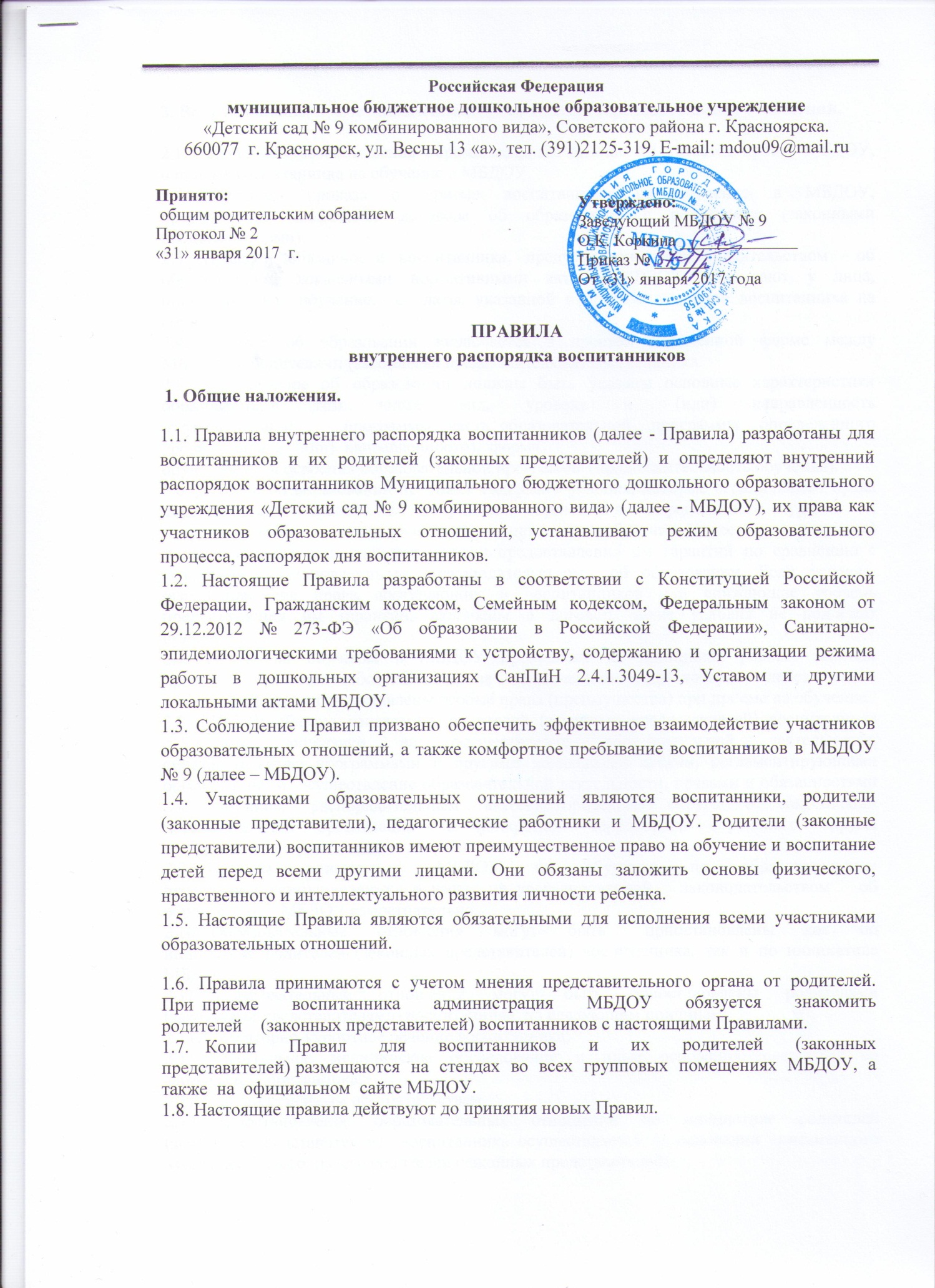 2. Возникновение, приостановление и прекращение образовательных отношений.2.1. Основанием  возникновения  образовательных  отношений  является  приказ  МБДОУ,  о приеме воспитанника на обучение в МБДОУ.2.2.   Изданию   приказа   о   приеме   воспитанника   на   обучение   в   МБДОУ,   предшествует заключение договора об образовании с родителями (законными представителями).2.3. Права и обязанности воспитанника, предусмотренные законодательством  об  образовании и  локальными  нормативными  актами  МБДОУ,  возникают  у  лица,  принятого  на  обучение,  с  даты, указанной в приказе о приеме воспитанника на обучение.2.4.  Договор  об  образовании  заключается  в  простой  письменной  форме  между  МБДОУ  и родителями (законными представителями) воспитанника.2.5.  В договоре об образовании должны быть указаны основные характеристики  образования, в     том     числе     вид,     уровень     и      (или)     направленность     образовательной     программы (часть образовательной  программы  определенного  уровня,  вида  и  (или)  направленности),  форма обучения, срок освоения образовательной программы (продолжительность обучения).2.6. Договор об образовании не может содержать условия, которые ограничивают права лиц, имеющих  право  на  получение  образования  определенного  уровня  и  направленности  и  подавших заявление  о  приеме  на  обучение  (далее  -  поступающие)  и  воспитанников  или  снижают  уровень предоставления  им  гарантий  по  сравнению  с  условиями,  установленными  законодательством  об образовании. Если условия, ограничивающие права поступающих и воспитанников или снижающие уровень   предоставления   им   гарантий,   включены   в   договор,   такие   условия   не   подлежат применению.2.7.  Прием  на  обучение  в  МБДОУ  проводится  на  принципах  равных  условий  приема  для всех поступающих, за исключением лиц, которым действующим законодательством предоставлены особые права (преимущества) при приеме на обучение.2.8.  МБДОУ  обязано  ознакомить  родителей  (законных  представителей)  воспитанника  с Уставом,    лицензией    на    осуществление    образовательной    деятельности,    образовательными программами  и  другими  локальными  актами,  регламентирующими  организацию  и  осуществление образовательной деятельности, правами и обязанностями воспитанников, распорядительным актом городского округа о закреплении образовательной организации за конкретной территорией городского округа, информацией о сроках приема документов.2.9.  Правила    приема    в    МБДОУ    на    обучение    по    образовательным    программам устанавливаются в части, не урегулированной   законодательством   об   образовании,   МБДОУ самостоятельно.2.10. Образовательные   отношения   могут   быть    приостановлены   как   по    инициативе родителей (законных представителей) воспитанника, так и по инициативе МБДОУ.2.11. Образовательные  отношения  могут  быть  приостановлены  родителями  (законными представителями) воспитанника  по следующим причинам:2.11.1. санаторно-курортное лечение воспитанника;2.11.2. длительное  медицинское  обследование  и  иные  основания,  связанные  со  здоровьем воспитанника;2.11.3. иным семейным обстоятельствам.2.12. Приостановление  образовательных  отношений  по  инициативе  родителей  (законных представителей)  воспитанника осуществляется на основании  письменного  заявления  одного  из  его родителей (законных представителей).2.13.  К  заявлению  прилагаются  копии  документов,  подтверждающих  причину  приостановления образовательных отношений.2.14. Образовательные отношения могут быть приостановлены по  инициативе МБДОУ  по следующим причинам:2.14.1.Приостановление деятельности МБДОУ для проведения ремонтных работ;2.14.2.Приостановление   деятельности   МБДОУ   для   проведения   санитарной   обработки помещений;2.14.3.Приостановление деятельности МБДОУ по решению суда;2.14.4.Приостановление деятельности МБДОУ на основании актов органов государственного надзора.2.15. Приостановление образовательных отношений оформляется приказом заведующего.2.16. Образовательные  отношения  прекращаются  в   связи  с  отчислением  воспитанника  из МБДОУ в следующих случаях:1)  в связи с завершением обучения;2)  досрочно.2.17. Образовательные отношения могут быть прекращены досрочно в следующих случаях:2.17.1. по    инициативе    родителей    (законных    представителей)    несовершеннолетнего воспитанника,   в   том   числе   в   случае   перевода   воспитанника   для   продолжения   освоения образовательной     программы    в    другую     организацию,     осуществляющую    образовательную деятельность;2.17.2.  по  обстоятельствам,  не  зависящим  от  воли  родителей  (законных  представителей) несовершеннолетнего воспитанника и МБДОУ, в том числе в случае ликвидации МБДОУ.2.18. Досрочное   прекращение   образовательных   отношений   по   инициативе   родителей (законных  представителей)  несовершеннолетнего  воспитанника  не  влечет  за  собой  возникновение каких-либо  дополнительных,  в  том  числе  материальных,  обязательств  указанного  воспитанника перед МБДОУ.2.19.  Основанием  для  прекращения  образовательных  отношений  является  приказ  МБДОУ, изданный заведующим или уполномоченным им лицом, об отчислении воспитанника из МБДОУ.3. Режим образовательного процесса.3.1.  Режим  работы  МБДОУ  и  длительность  пребывания  в  нем  воспитанников  определяется Уставом МБДОУ:3.1.1. МБДОУ функционирует в режиме пятидневной рабочей недели;3.1.2. МБДОУ работает с  7.00 часов до  19.00 часов;3.1.3. Нерабочие (выходные)  дни - суббота, воскресенье, праздничные дни;3.1.4. Максимальная длительность пребывания детей в МБДОУ -  12 часов;3.1.5.  МБДОУ  имеет  право  объединять  группы  в  случае  необходимости   в  летний  период  (в связи с низкой наполняемостью групп).3.2.    Родители    (законные    представители)    должны    лично    передавать    воспитанников воспитателю группы.3.3. Прием детей в ДОУ осуществляется с 07.00 часов до 8.00 часов.Ежедневный   утренний   прием   детей   проводится   воспитателями   и   (или)   медицинскими работниками,  которые  опрашивают  родителей  (законных  представителей)  о  состоянии  здоровья детей.   По   показаниям   (при   наличии   катаральных   явлений,   явлений   интоксикации)   ребенку проводится термометрия. Выявленные    больные    дети    или    дети    с    подозрением    на    заболевание    в    дошкольные образовательные  организации  не  принимаются;  заболевших  в  течение  дня  детей  изолируют  от здоровых  детей  (временно  размещают  в  помещениях  медицинского  блока)  до  прихода  родителей или их госпитализации в лечебно-профилактическую организацию с информированием родителей.Данные   о   состоянии   здоровья   воспитанников,   а   также   о   времени   прихода   в   МБДОУ фиксируются родителями в журнале прихода и ухода детей.3.4.  После  перенесенного  заболевания,  а  также  отсутствия  более  5  дней  (за  исключением выходных и  праздничных дней)  воспитанников принимают в  МБДОУ только при  наличии  справки с    указанием    диагноза,    длительности    заболевания,    сведений    об    отсутствии    контакта    с инфекционными больными.3.5.  Педагоги  проводят  индивидуальные  беседы  и  консультации  для  родителей  (законных представителей)   о  воспитаннике  в  удобное  для  всех  участников  образовательных  отношений время.3.6. Если родители (законные представители) привели воспитанника после начала какого-либо режимного   момента,   необходимо   раздеть   его   и   подождать   вместе   с   ним   в   раздевалке   до ближайшего перерыва.3.7.  В  целях  охраны  жизни  и  здоровья  воспитанников    родители  (законные  представители) обязаны обеспечить отсутствие у воспитанников  острых,  режущих,  стеклянных,  мелких предметов (бусинки, пуговицы и т. п.), таблеток и других лекарственных средств, а также жевательной резинки и других продуктов питания (конфеты, печенье, чипсы, сухарики, напитки и др.).3.8.  Не  рекомендуется  надевать  воспитаннику  ювелирные  украшения  и  бижутерию,  давать мобильные   телефоны.   МБДОУ   не   несет   ответственность   за   сохранность   тех   личных   вещей воспитанника,  наличие которых (в рамках образовательного процесса)  не является обязательным, а именно:- мобильных телефонов;- драгоценных украшений;- игрушек, принесенных из дома и др.3.9. Если выясняется,  что воспитанник забрал домой игрушку принадлежащую МБДОУ, либо игрушку  другого  воспитанника,  то  родители  (законные  представители)  обязаны  незамедлительно вернуть ее, разъяснив ребенку, почему этого делать нельзя.3.10. Родители   (законные   представители)   обязаны   забрать   воспитанника   до   19.00   ч.   с обязательной отметкой в журнале прихода и ухода детей (время ухода, состояние здоровья).3.11.  Забирать    воспитанника    из    МБДОУ    имеют    право    только    родители    (законные представители)  или  их  доверенные  лица  при  наличии  соответствующего  заявления  от  родителей (законных представителей).3.12.  В    случае    неожиданной    задержки    родитель    (законный    представитель)    должен незамедлительно  связаться  с  воспитателем  группы.  Если  родители  (законные  представители)  не предупредили воспитателя и не забрали ребенка после  19.00 ч, воспитатель обязан передать ребёнка дежурному   отдела   полиции   по   Советскому   району   г.   Красноярска,   поставив   в   известность родителей (законных представителей) о местонахождении воспитанника.3.13.  Забирать  детей  из  МБДОУ,  не  поставив  в  известность  воспитателя  группы,  а  также поручать это детям, подросткам в возрасте до  18  лет, лицам  в нетрезвом  состоянии, наркотическом опьянении категорически запрещается.3.14.  Категорически  запрещен приход воспитанника в МБДОУ и  его  уход без  сопровождения родителя (законного представителя).3.15.  Запрещается  оставлять  велосипеды,  самокаты,  коляски  и  санки  в  тамбурах  и  на  путях эвакуации.3.16.  Основу  режима  составляет  установленный  распорядок  сна  и  бодрствования,  приемов пищи, гигиенических и оздоровительных процедур, непосредственно образовательной деятельности (далее    НОД),    прогулок    и    самостоятельной    деятельности    воспитанников.     Максимальная продолжительность  непрерывного  бодрствования  воспитанников  3 - 8   лет составляет  5,5  -  6  часов, до 3 лет - в соответствии с медицинскими рекомендациями.3.17.   Организация прогулок:3.17.1.  Прогулка  в  МБДОУ  организуется  2  раза  в  день:  в  первую  половину  дня  и  во  вторую половину   дня   -   после   дневного   сна   или   перед   уходом   детей   домой.   Продолжительность ежедневных прогулок составляет 3 — 4 часа.  Продолжительность прогулки определяется режимом дня  каждой  возрастной  группы  и  зависит  от  климатических   условий.  При  температуре  воздуха ниже  минус  15  °С  и  скорости  ветра  более  7  м/с  продолжительность  прогулки  сокращается.  При более   низких   температурах   прогулка   может   быть   отменена:   прогулка   не   проводится   при температуре воздуха ниже минус  15  °С и скорости ветра более  15 м/с для воспитанников до 4 лет, а для воспитанников  5  -  7 лет при температуре  воздуха ниже минус  20  °С  и скорости  ветра более  15 м/с.3.17.2.  Администрация  МБДОУ  оставляет  за  собой  право  отказать  родителям  (законным представителям)  в  просьбе  оставлять  воспитанников  во  время  прогулки  в  групповой  комнате,  так как,  в  соответствии  с  требованиями  п.8.5  СанПиН  2.4.1.3049-13,  все  помещения  ежедневно  и неоднократно проветриваются в отсутствии воспитанников.3.18.  В группах с  12-ти часовым пребыванием воспитанников организуется 4-х разовый прием пищи,  в  группах  кратковременного  пребывания   воспитанников  организуется  однократный  прием пищи. Прием пищи организуется с интервалом 3 - 4  часа и дневной сон.Общая  продолжительность  суточного  сна для  воспитанников дошкольного  возраста  12  -  12,5 часа,  из которых 2  - 2,5  часа отводится на дневной сон. Для воспитанников от  1,5  до 3  лет дневной сон  организуют однократно  продолжительностью  не  менее  3  часов.  Перед  сном  не  рекомендуется проведение подвижных эмоциональных игр,  закаливающих процедур.  Во время сна воспитанников присутствие воспитателя (или младшего воспитателя) в спальне обязательно.3.19.   На   самостоятельную   деятельность   воспитанников   3-8   лет   (игры,   подготовка   к образовательной деятельности, личная гигиена) в режиме дня отводится не менее 3-4 часов.3.20. Организация непосредственно образовательной деятельности:3.20.1.  Для  воспитанников  раннего  возраста  от   1,5  до  3  лет  длительность  непрерывной непосредственно   образовательной   деятельности   не   должна   превышать   10   мин.   Допускается осуществлять  образовательную деятельность в первую  и  во  вторую половину дня  (по  8-10 минут). Допускается осуществлять образовательную деятельность на игровой площадке во время прогулки.3.20.2.  Продолжительность  непрерывной  непосредственно  образовательной  деятельности  для воспитанников  от  3  до  4  лет  -  не  более  15  минут,  для  воспитанников  от  4  до  5  лет  -  не  более  20 минут, для воспитанников от 5 до 6 лет - не более 25  минут,  а для воспитанников от 6 до  7 лет - не более 30 минут.3.20.3.  Максимально  допустимый  объем  образовательной  нагрузки  в  первой  половине  дня  в младшей   и   средней   группах   не   превышает   30   и   40   минут   соответственно,   а   в   старшей  и подготовительной  -  45  минут  и  1,5  часа  соответственно.  В  середине  времени,  отведенного  на непрерывную  образовательную деятельность,  проводят  физкультурные  минутки.  Перерывы между периодами непрерывной образовательной деятельности - не менее  10 минут.3.20.4. Образовательная  деятельность   с  воспитанниками   старшего  дошкольного   возраста может осуществляться  во  второй  половине дня после дневного  сна.  Ее продолжительность должна составлять   не   более   25   -   30   минут   в   день.   В   середине   непосредственно   образовательной деятельности статического характера проводятся физкультурные минутки.3.20.5.   Образовательную деятельность,  требующую  повышенной  познавательной  активности и  умственного  напряжения  воспитанников,  следует  организовывать  в  первую  половину  дня.  Для профилактики  утомления  воспитанников  рекомендуется  проводить  физкультурные,  музыкальные занятия, ритмику и т.п.3.20.6. Занятия   по   физическому   развитию   для   воспитанников   в   возрасте   от   3   до   8   лет организуются не менее  3  раз в неделю.  Длительность занятий по  физическому развитию зависит от возраста детей и составляет:- в младшей группе -  15 мин.,- в средней группе - 20 мин.,- в старшей группе - 25 мин.,- в подготовительной группе - 30 мин.Один  раз  в  неделю  для  детей  5 - 7   лет  круглогодично  организуются  занятия  по  физическому развитию  детей  на  открытом  воздухе.  Их  проводят  только  при  отсутствии  у  детей  медицинских противопоказаний и наличии у детей спортивной одежды, соответствующей погодным условиям.В   теплое   время   года   при   благоприятных   метеорологических   условиях   непосредственно образовательную деятельность по физическому развитию организуют  на открытом воздухе.3.21. Использование личных велосипедов, самокатов и роликовых коньков в детском саду (без разрешения   инструктора   по   физкультуре   или   воспитателя)   запрещено   в   целях   обеспечения безопасности других детей.3.22. При  возникновении  вопросов  по  организации  образовательного  процесса,  пребыванию ребенка  в  МБДОУ  родителям  (законным  представителям)  следует  обсудить  это  с  воспитателями группы  и  (или)  с  администрацией  МБДОУ  (заведующий  МБДОУ,  заместитель  заведующего  по учебно-воспитательной работе).3.23. О невозможности  прихода  ребенка  по  болезни  или  другой  уважительной  причине необходимо сообщить в МБДОУ по телефону 212-53-19  или по мобильному телефону воспитателю группы.4. Внешний вид и одежда воспитанника.4.1.  Воспитанника  необходимо  приводить  в  МБДОУ  в  опрятном  виде,  в  чистой,  застегнутой на все пуговицы одежде и удобной, соответствующей сезону обуви, без посторонних запахов (духи, табак и т.д.). Родители должны следить за исправностью застежек (молний).4.2.  Воспитанник должен  иметь  умытое  лицо,  чистые  нос,  уши,  руки  и  ноги;  подстриженные ногти;  подстриженные  и  тщательно  расчесанные,  аккуратно  заплетенные  волосы;  чистое  нижнее белье  (в  целях  личной  гигиены  мальчиков  и  девочек  необходима  ежедневная  смена  нательного нижнего белья).4.3.  Для  создания  комфортных  условий  пребывания  ребенка  в  МБДОУ  родителю  (законным представителям) необходимо обеспечить следующее:4.3.1.  Сменная обувь:  сандалии  с  каблучком  и  жестким  задником  на светлой  подошве  строго по  размеру  ноги.  Основное  требование  -  удобство  для  ребенка  в  процессе  самообслуживания: наличие застежек-липучек или резинок на подъеме стопы.4.3.2.   Не  менее  двух  комплектов  сменного  белья:   мальчикам  -  шорты,  трусики,  майки, рубашки,  колготки;  девочкам  -  колготки,  майки,  трусики,  платьице  или  юбочка  с  кофточкой.  В теплое время - носки, гольфы.4.3.3. Чешки для музыкальных занятий (строго по размеру ноги).4.3.4.  Для  занятия  физкультурой  в  зале  необходима  специальная  спортивная  одежда:  белая футболка,  темные  шорты  из  несинтетических,  дышащих  материалов;  х/б  носочки  и  спортивные тапочки без шнурков на резиновой подошве (строго по размеру ноги).4.3.5.  Индивидуальная расческа для поддержания опрятного вида в течение дня.4.3.6.  Головной убор (в теплый период года).4.3.7.  Носовой платок или бумажные салфетки (необходимы ребенку, как в помещении, так и на прогулке). На одежде должны располагаться удобные карманы для их хранения.4.4.  Родители  (законные  представители)  должны  ежедневно  проверять  содержимое  пакетов для хранения  чистого  и  использованного  белья,  а также  еженедельно  менять  комплект  спортивной одежды, так как ребенок в процессе активной двигательной деятельности потеет.4.5. Родителям  (законным  представителям)  рекомендуется  промаркировать  вещи  ребёнка (инициалы)  во  избежание  потери  или  случайного  обмена  с  другим  ребенком.  Одежда  хранится  в индивидуальном  шкафчике  воспитанника в  раздевальной  комнате.  За утерю  не  промаркированной одежды и обуви администрация МБДОУ ответственности не несет.4.6. Зимой  и  в  мокрую  погоду  рекомендуется,  чтобы  у  ребенка  была  запасная  одежда (варежки, колготки, штаны и т.д.) для смены в отдельном мешочке.4.7.   Перед   тем   как   вести   ребенка   в   МБДОУ,   родителям   (законным   представителям) необходимо   проверить,   соответствует   ли   его   одежда   времени   года   и   температуре   воздуха. Проследить,  чтобы одежда ребенка не была слишком велика и  не сковывала его движений.  Завязки и  застежки  должны  быть  расположены  так,  чтобы  ребенок  мог  самостоятельно  себя  обслуживать. Обувь  должна  быть  легкой,  теплой,  точно  соответствовать  ноге  ребенка,  легко   сниматься  и надеваться. Нежелательно ношение вместо рукавиц перчаток.5. Права воспитанников.5.1. Воспитаннику гарантируются:5.1.1. Право    на    образование    независимо    от    пола,    расы,    национальности,    языка, происхождения,   имущественного,   социального   положения,   отношения   к   религии,  убеждений, принадлежности к общественным объединениям, а также иных обстоятельств.5.1.2.    Право    на    общедоступность    и    бесплатность    в    соответствии    с    федеральным государственным образовательным стандартом дошкольного образования.5.2.   Воспитаннику МБДОУ предоставляются права на:5.2.1.  предоставление  условий  для  обучения  с  учетом  особенностей  их  психофизического развития    и    состояния    здоровья,    в    том    числе    получение    социально-педагогической    и психологической помощи, бесплатной психолого-медико-педагогической  коррекции;5.2.2. обучение    по     индивидуальному    учебному     плану,     в     пределах осваиваемой образовательной программы в порядке, установленным локальным нормативным актом МБДОУ;5.2.3. уважение человеческого достоинства, защиту от всех форм физического и психического насилия, оскорбления личности, охрану жизни и здоровья;5.2.4. свободу  совести,  информации,   свободное   выражение   собственных   взглядов   и убеждений;5.2.5.  развитие  своих  творческих  способностей  и  интересов,  включая  участие  в  конкурсах, выставках,   смотрах,   физкультурных  мероприятиях,  спортивных  мероприятиях,  в  том  числе  в официальных спортивных соревнованиях, и других массовых мероприятиях;5.2.6. поощрение за успехи в учебной, спортивной, творческой деятельности.5.3. Воспитанник МБДОУ имеет право на охрану здоровья, которая включает в себя:5.3.1. организацию пятиразового питания;5.3.2. определение      оптимальной      учебной      нагрузки,      расписаний      непосредственно образовательной деятельности, дополнительной образовательной деятельности;5.3.3. пропаганду и обучение навыкам здорового образа жизни;5.3.4. организацию   и   создание   условий   для   профилактики   заболеваний   и   оздоровления воспитанников, для их физического развития;5.3.5. обеспечение безопасности воспитанников во время пребывания в МБДОУ;5.3.6.   профилактику   несчастных   случаев   с   воспитанниками   во   время   пребывания   в образовательной организации;5.3.7.     проведение     санитарно-гигиенических,     профилактических     и     оздоровительных мероприятий;5.3.8. текущий контроль за состоянием здоровья воспитанников;5.3.9. соблюдение государственных санитарно-эпидемиологических правил и нормативов;5.3.10.  расследование  и  учет  несчастных  случаев  с  воспитанниками  во  время  пребывания  в МБДОУ.6.  Защита прав воспитанников.6.1.    Защита    прав    и    законных    интересов    осуществляется    родителями    (законными представителями),  а в случаях,  предусмотренных  Семейным  кодексом  (в частности,  когда органом опеки и попечительства установлено,  что  между интересами родителей  (законных представителей) и  воспитанников  имеются  противоречия,  родители  лишены  родительских  прав,  граждане,  чья дееспособность ограничена) органом Опеки и попечительства, прокурором, судом.6.2.  Должностные лица МБДОУ,  иные  граждане,  которым  станет известно  об  угрозе  жизни, здоровью   воспитанника,   о   нарушении   его   прав   и   законных   интересов,   фактов   жестокого обращения,   обязаны   сообщить   в   органы   Опеки   и   попечительства   по   месту   фактического нахождения воспитанника.7. Поощрение и дисциплинарное воздействие.7.1.   Меры дисциплинарного взыскания не применяются к воспитанникам МБДОУ.7.2.   Дисциплина  в  МБДОУ  поддерживается  на  основе  уважения  человеческого  достоинства воспитанников.   Применение   физического   и   (или)   психического   насилия   по   отношению   к воспитанникам МБДОУ не допускается.7.3.   Поощрения  воспитанников  МБДОУ  проводят  по  итогам  конкурсов,  соревнований  и других  мероприятий  в  виде  вручения  грамот,  благодарственных  писем,  сертификатов,  призов  и подарков.8. Заключительные положения.8.1. Спорные  и  (или)  конфликтные  ситуации  необходимо  разрешать  только  в  отсутствии детей.8.2.  При  возникновении  спорной  ситуации  участники  образовательных  отношений  вправе обратиться   в   Комиссию   по   урегулированию   споров   между   участниками   образовательных отношений.8.2.  Изменения  и  дополнения  в  Правила  вносятся  по  предложению  родителей  (законных представителей), педагогических работников  и администрации МБДОУ.